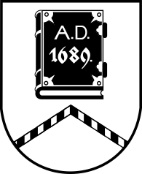 ALŪKSNES NOVADA PAŠVALDĪBAAPSTĀDĪJUMU AIZSARDZĪBAS KOMISIJASĒDE Nr.2922.11.2023., plkst. 09:00, izbraukuma sēdeDarba kārtībā:Par koku apsekošanu Alūksnes Muižas parkā.2.	[..]3. 	[..]Sēde no 2. līdz 3. jautājumam pasludināta par slēgtu, pamatojoties uz Pašvaldību likuma 27.panta ceturto daļu. Sēdes slēgtajā daļā tiks izskatīti jautājumi par koku apsekošanu fizisku personu privātīpašumos.